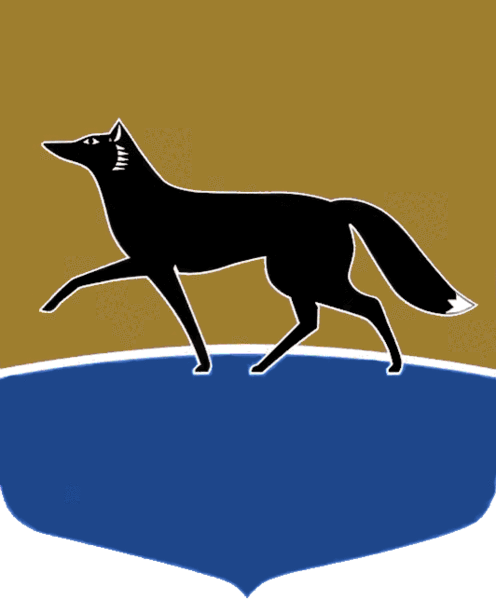 Принято на заседании Думы 27 апреля 2022 года№ 133-VII ДГО внесении изменения 
в решение городской Думы 
от 28.12.2005 № 549-III ГД 
«Об утверждении Положения 
о наградах и почетных 
званиях городского округа Сургут Ханты-Мансийского автономного округа – Югры»В целях организации деятельности Думы города, в соответствии 
со статьёй 78 Устава муниципального образования городской округ Сургут Ханты-Мансийского автономного округа – Югры Дума города РЕШИЛА: Внести в решение городской Думы от 28.12.2005 № 549-III ГД 
«Об утверждении Положения о наградах и почетных званиях городского округа Сургут Ханты-Мансийского автономного округа – Югры» (в редакции 
от 06.04.2022 № 108-VII ДГ) изменение, изложив часть 6 статьи 1 приложения  к решению в следующей редакции:«6. В положениях о наградах и почетных званиях города Сургута, утверждаемых Думой города, могут быть предусмотрены меры социальной поддержки награждаемым лицам.».Председатель Думы города_______________ М.Н. Слепов«28» апреля 2022 г.Глава города_______________ А.С. Филатов«04» мая 2022 г.